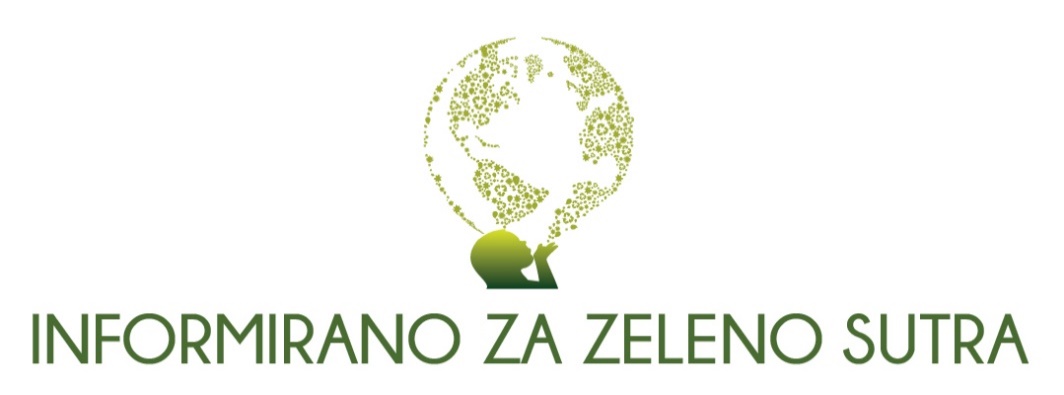 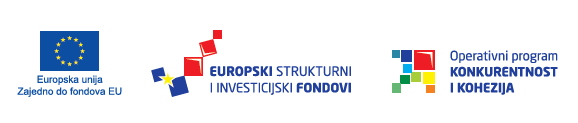 „Projekt je sufinancirala Europska unija iz Kohezijskog fonda“Pozivamo građane da se u što  većem broju odazovu pozivu naJAVNU TRIBINU O ODRŽIVOM GOSPODARENJU OTPADOM03. lipnja 2019. s početkom u 18:00 sati u Društvenom domu Rakitje, Rakitska ulica 4, Rakitje, 10437 Bestovjeu  okviru projekta „Informirano za zeleno sutra“ K.K.06.3.1.07.0023Svrha javne tribine je educiranje i informiranje građana o održivom gospodarenju otpadom uključujući odgovorno postupanje s komunalnim otpadom, pravilno odvajanje otpada u kućanstvima, kućnog kompostiranja i ponovna uporaba predmeta. Na javnoj tribini sudjelovati će predstavnici Grada Svete Nedelje i Općine Stupnik, angažirani stručnjaci iz područja gospodarenja otpadom, te predstavnik EKO-FLOR d.o.o., koncesionara za odvoz otpada s područja grada Svete Nedelje i Općine Stupnik.Dobrodošli!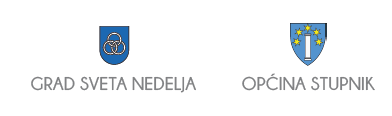 